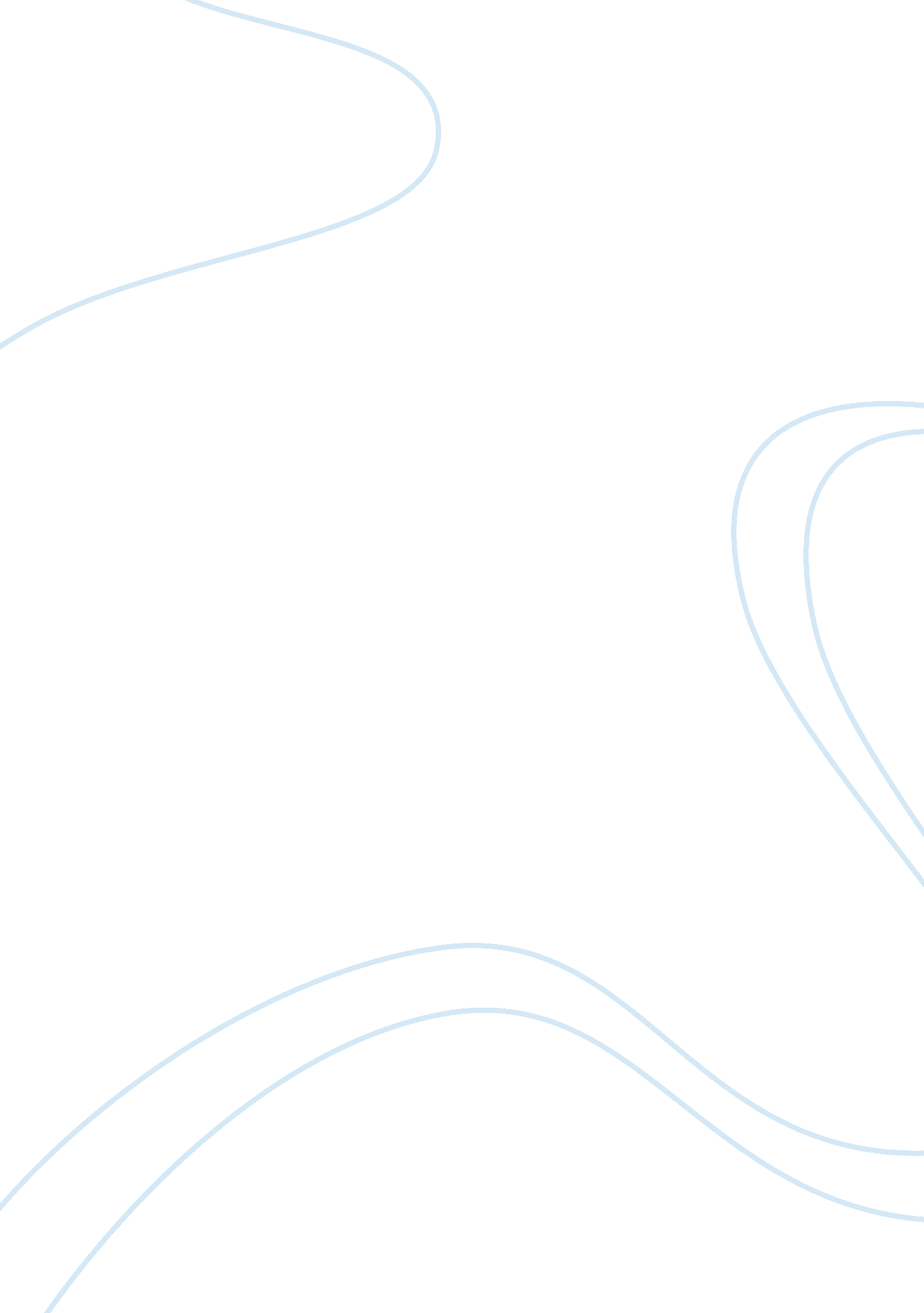 P.p1 min-height: 14.0px} p.p3 {margin: 0.0px 0.0px 0.0pxDesign, Photography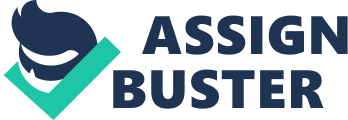 p. p1 {margin: 0. 0px 0. 0px 0. 0px 0. 0px; font: 12. 0px Arial; -webkit-text-stroke: #000000}p. p2 {margin: 0. 0px 0. 0px 0. 0px 0. 0px; font: 12. 0px Arial; -webkit-text-stroke: #000000; min-height: 14. 0px}p. p3 {margin: 0. 0px 0. 0px 0. 0px 0. 0px; text-align: justify; font: 12. 0px Arial; -webkit-text-stroke: #000000}p. p4 {margin: 0. 0px 0. 0px 0. 0px 0. 0px; text-align: justify; font: 12. 0px Arial; -webkit-text-stroke: #000000; min-height: 14. 0px}p. p5 {margin: 0. 0px 0. 0px 0. 0px 0. 0px; text-align: justify; font: 11. 0px Arial; -webkit-text-stroke: #000000; min-height: 12. 0px}p. p6 {margin: 0. 0px 0. 0px 0. 0px 0. 0px; text-align: justify; font: 11. 0px Arial; -webkit-text-stroke: #000000}span. s1 {font-kerning: none}span. s2 {text-decoration: underline ; font-kerning: none}span. s3 {font: 11. 0px Arial; font-kerning: none}Megan DukeMrs. Carney Photography 2 19 January 2018                                                           Richard Avedon      Richard Avedon is a famous American photographer known to have graced the pages of Vogue, Harper’s Bazaar, and Life magazine. He also specialized in portrait photography that would have various public figures and celebrities.  People loved his photography due to his talented fashion photos and the way his portraits captured the souls of some of the most high authority figures of the world. Avalon was born on May 15, 1923 in New York City. Growing up, Avedon took great interest in fashion, due to being raised by Anna Avedon, who came from a family of dress manufacturers, and Jacob Avedon, who owned a clothing store.        Once Avalon was out of High School, he attended the New School for Social Research and decided to study photography under Alexey Brodovitch, the art director of Harper’s Bazaar. Brodovitch and Avedon was later hired as a staff photographer  by Brodovitch due to them becoming friends.           Overtime, Richard Avedon became known as one of America’s most notorious fashion and portrait photographers of the twentieth century. People believe his photography perfectly captures culture, America’s image of style, and beauty. Avedon would take models that seemed to be frozen in time and would give them vigor personalities and even flaws.               Sadly, Richard Avedon passed away on October 1st, 2004 in San Antonio, TX. The cause of his death was Intracerebral Hemorrhage. Even after death, Avedon is and will always be remembered as one of the most influential photographers all over the world. This is my favorite photo of Avedon’s because I love how each playmate in the Beatles has there own unique style and position that specifically highlights there personalities.  I also love this photo captured of Marilyn Monroe because you can easily read her emotions. As I stare at her in those photo, I can see her sadness and how she’s lost in thought.  I enjoy this photo as well because of the way Avedon positioned the model in order to make her stand out more than the huge elephants beside her. You would think the Elephants would overpower the model and stand out more, but that’s not the case in this photograph.   I think this photo is very intriguing to the eye because of how Avedon captures a cool abnormal hairstyle that represents raw fashion. I like how he chose to capture the side of her in order to show off all the hair and its shape. I also enjoy this cool photo because you know it’s for fashion and its in a way advertising and showing off the glasses as a cool unique fashion style. 